UWHRR020.sqr Sample Output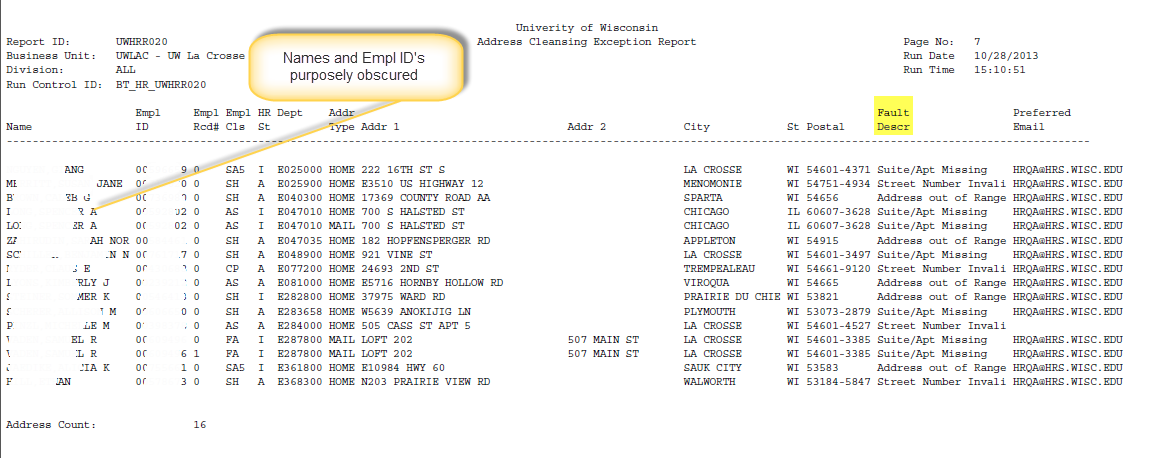 